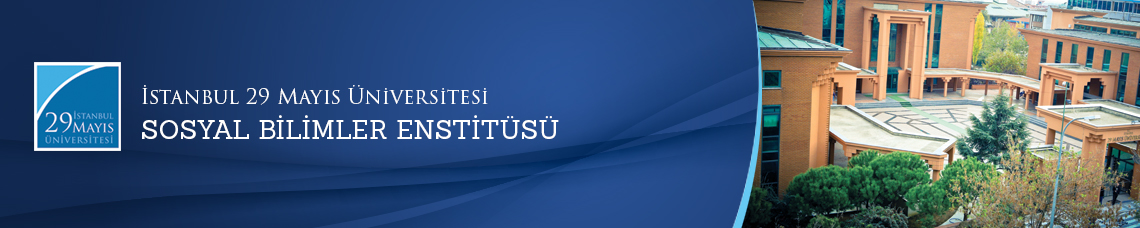                      Yüksek Lisans Tezi Savunma Toplantısı
          Öğrenci:                    Şeyma BOYALIK    Ana Bilim Dalı:  Temel İslam Bilimleri         Bilim Dalı:         İslam Hukuku    Tez Başlığı:             ‘’ İslam Hukukunda Cins Borcu’’    Tez Jürisi:                  Doç. Dr. Asım Cüneyd KÖKSAL (Tez Danışmanı)                Prof. Dr. İbrahim Kâfi DÖNMEZ                Prof. Dr. Bilal AYBAKAN    Tarih-Saat:           17.06.2015  -  09:30        Yer:                              Edebiyat Fakültesi 112 Numaralı Toplantı Salonu                                                 İstanbul 29 Mayıs Üniversitesi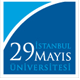 